 СРО  РЕГИОНАЛЬНАЯ АССОЦИАЦИЯ «СТРОИТЕЛИ ТПП РБ» ВЫПИСКА из ПРОТОКОЛА  № 34Правления СРО Региональной ассоциации «Строители ТПП РБ»Дата заседания: «01» августа 2017г.Место заседания: г. Улан-Удэ, ул. Ленина, 25.Время начала заседания: «18» часов «00» минут Время окончания заседания: «18» часов «30» минут.Форма: очная.Присутствовали члены Правления Региональной ассоциации «Строители ТПП РБ» (далее – Ассоциация): Михеев А.Т., Гусляков В.А., Доржиев Г.Ю., Батуев В., Хусаев В.Л., Байминов В.Н. Отсутствовали: - нет;Кворум для проведения заседания Правления  СРО РА «Строители ТПП РБ» имеется, Правление правомочно принимать решения.Приглашенные лица:Исполнительный директор Ассоциации Елисафенко Владимир Леонидович;Секретарь Правления Кочетова Лидия Васильевна.ПОВЕСТКА ДНЯ ЗАСЕДАНИЯ ПРАВЛЕНИЯ:Информация об организациях, намеренных  вступить в СРО, оплативших вступительный взнос и представивших пакет документов.Установление уровня ответственности       согласно средствам, внесенным в компенсационный фонд возмещения вреда  и  фонд обеспечения договорныхобязательств.Перераспределение средств компенсационного фонда, поступивших из Ассоциации «Содружество»,  в котором ранее состояла строительная организация   ООО «Легион».По вопросам  повестки дняСлушали  по  вопросам:Исполнительного директора  СРО   РА «Строители ТПП РБ»  Елисафенко  В.Л Решили по 3 вопросу:Во  исполнения  Федерального закона № 372 ФЗ, удовлетворить просьбу руководства ООО «Легион» Кучукян Р.Х. в части перераспределения  средств компенсационного фонда на два счета.Повестка дня исчерпана.  Предложений и дополнений в повестку дня собрания не поступило. Заседание Правления объявляется закрытым. Исполнительный директор        Елисафенко В.Л.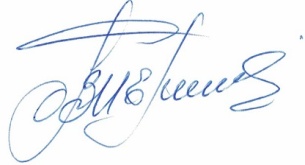 Секретарь Правления                                                   Кочетова Л.В. .г. Улан-Удэ, ул. Ленина, д. 25, тел. 8(3012) 21-55-88,( 89021)642246;  e-mail: sro@tpprb.com